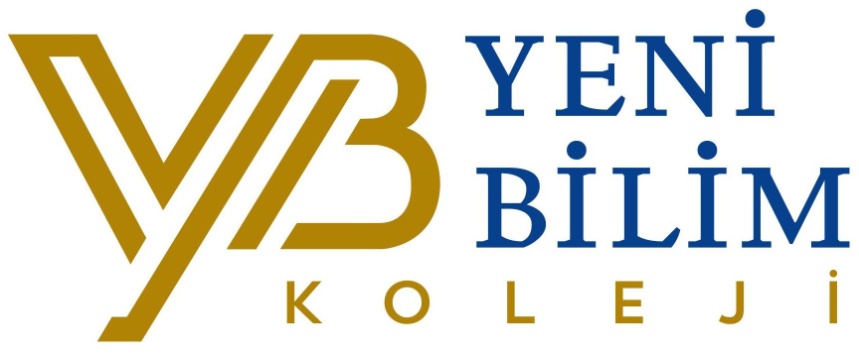 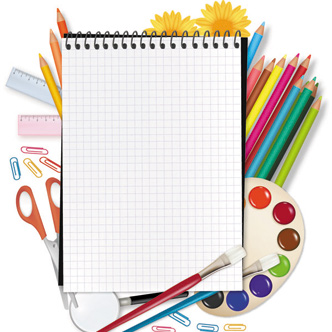 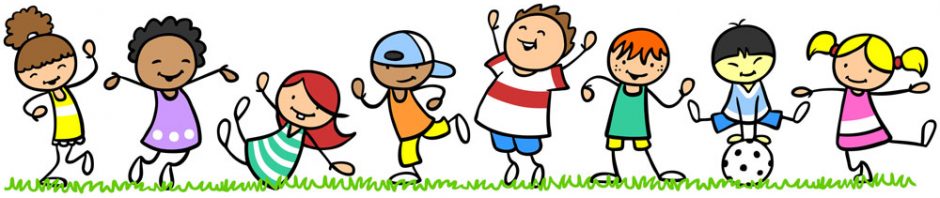 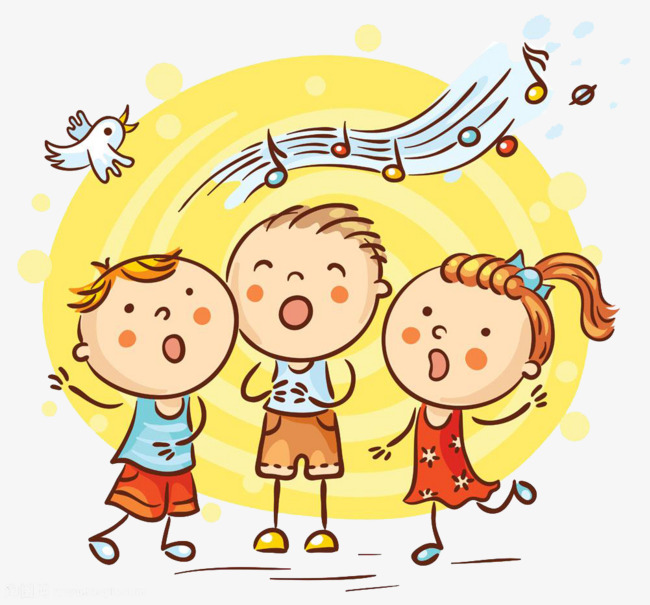 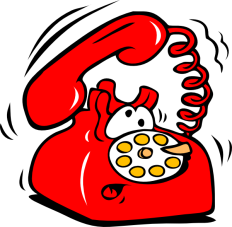          ÖZEL YENİ BİLİM İLKOKULU EKİM AYI YEMEK LİSTESİ                         	TARİHKAHVALTIÖĞLE YEMEĞİİKİNDİ KAHVALTISI01/10/2018Peynirli omlet, domates, salatalık, zeytin, kuşburnu çayıSebze çorbası, tavuk sote, şehriyeli pirinç pilavı, üzüm hoşafıSusamlı kek, limonata02/10/2018Haşlanmış yumurta, tereyağlı reçelli ekmek, zeytin, peynir, sütEtli kuru fasulye, bulgur pilavı, cacıkPeynirli poğaça, meyve03/10/2018Melemen, yeşil zeytin, beyaz peynir, bitki çayıTavuk çorbası, yeşil mercimek yemeği, makarna salatası, meyveÇikolatalı puding04/10/2018Bazlama, peynir, zeytin, domates, salatalıkTaze fasulye yemeği, bulgur pilavı, yoğurtAnkara simidi, peynir, zeytin, meyve çayı05/10/2018Açık büfe kahvaltıKuru köfte, çorba, patates kızartması, söğüş salata Sandviç, meşrubat08/10/2018Omlet, zeytin, domates, salatalık, sütSebze çorbası, kıymalı makarna, cacıkAçma, bitki çayı09/10/2018Yeşil zeytin, domates, salatalık, peynir, ıhlamurZeytinyağlı pırasa, şehriye pilavı, yoğurt, salataHavuçlu kek, meyve10/10/2018Melemen, tereyağlı ballı ekmek, zeytin, peynir, sütTarhana çorbası, pide, ayran, yeşillikRevani, bitki çayı11/10/2018Simit, zeytin, domates, salatalık, bitki çayıIspanak yemeği, tereyağlı makarna, yoğurtPaskalya çöreği, meyve salatası12/10/2018Açık büfe kahvaltıDomates çorbası, etli biber dolması, mevsim salataSandviç, bitki çayı15/10/2018Sebzeli omlet, peynir, salatalık, zeytin, sütMercimek çorbası, kıymalı spagetti, havuç salatasıÇikolatalı ekmek, süt16/10/2018Haşlanmış yumurta, yeşil zeytin, domates, salatalık, ıhlamurSebzeli orman kebabı, bulgur pilavı, cacıkTavukgöğsü tatlısı, meyve17/10/2018Melemen, zeytin, salatalık, sütEzogelin çorbası, patlıcan musakka, şehriye pilavı, salataÇikolata parçalı kek, süt18/10/2018Simit, peynir, domates, zeytin, sütTavuklu bulgur pilavı, mercimek çorbası, cacık, yeşillik Peynirli poğaça, bitki çayı19/10/2018Açık büfe kahvaltıEtli nohut yemeği, pirinç pilavı, yoğurtMozaik pasta, meyve22/10/2018Haşlanmış yumurta, yeşil zeytin, domates, salatalık, peynir, bitki çayıTarhana çorbası, kuru köfte, patates kızartması, ayranMuzlu puding23/10/2018Çilek reçeli, tereyağlı ekmek, zeytin, peynir, salatalık, sütBarbunya yemeği, şehriyeli bulgur pilavı, mevsim salataSusamlı kurabiye, meyve24/10/2018Melemen, zeytin, peynir, bal, sütBarbekü,  ayran, salataHavuçlu kek, süt25/10/2018Kaşarlı tost, domates, zeytin, salatalık, sütEzogelin çorbası, biber dolması, makarna salatasıSimit, ayran 26/10/2018Peynir, zeytin, haşlanmış yumurta, domates, salatalık, sütŞehriye çorbası, kabak yemeği, tavuklu pirinç pilavıSandviç, bitki çayı30/10/2018Omlet,peynir, zeytin, bitki çayıPazı yemeği, tereyağlı erişte, salata, yoğurtZeytinli çörek, limonata31/10/2018Fındık ezmesi, kaşar peyniri, zeytin, sütDomates çorbası, etli bezelye yemeği, cacık, salataBrowni, meyve